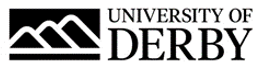 University of Derby Job DescriptionJob SummaryJob TitleSenior Lecturer in Initial Teacher Training and Education (ITT/E)College College of Arts, Humanities and EducationLocationKedleston Road, Derby, DE22 1GBJob Reference Number0242-24Salary£45,585 to £54,395 per annum, pro rataReports ToHead of Discipline: Secondary and Post 14 FES ITT/ELine Management ResponsibilityNoJob Description and Person SpecificationRole SummaryThe post holder will support the management and development of PGCE non-QTS programmes and work with the Head of Discipline to ensure efficient and effective delivery of teaching programmes in accordance with the University’s strategic objectives in order to provide an exceptional student experience. Ensure that curriculum development, quality management and enhancement comply with required standards. Undertake research activity and be responsible for research projects and managing other researchers where appropriate. Ensure research informs and inspires a research led curriculum and teaching. Build on a growing research reputation to build collaborations and influence leading edge practice with an active publication record that will contribute to the REF.Principal AccountabilitiesLearning / TeachingSupport with the subject area on postgraduate, professional and post-experience programmes.Teach and facilitate learning on core and optional modules relating to the academic discipline.Ensure that module / programme design and delivery comply with the quality standards and regulations of the University.Contribute to the development of learning and teaching strategies and ensure that knowledge from research and scholarly activities informs and enhances learning and teaching, as well as extending it to appropriate external activities such as knowledge transfer activities. Undertake relevant module leadership responsibilities and take on other programme-related work that may include marketing, recruitment, and learning and teaching development.Support on quality assurance and enhancement across the programme.Supervise student projects at undergraduate / postgraduate levels.Develop innovative approaches to learning and teaching, such as blended or online, to encourage student centred learning.Ensure effective monitoring of student progress and provide advice and guidance to staff and students as appropriate.Research / Scholarship Support the Programme Leader with planning, developing and conducting research objectives, projects and proposals within the broader programme. Deliver research outcomes that will contribute to the REF, as applicable.Acquire, analyse, interpret and evaluate research findings / data using approaches, techniques, models and methods selected or developed for the purpose.Manage the application of a range of methodologies, approaches and techniques appropriate to the type of research being pursued.  Where appropriate investigate and devise research methods and approaches.Generate income by developing and winning support for innovative research proposals and funding bids, working where appropriate within Research Centres and Colleges, as applicable.Disseminate and explain research findings through leading peer-reviewed national publications (and international where appropriate), conferences and other appropriate media.Ensure adherence to ethical standards in the projects for which the role holder are responsible.Monitor research resources such as budget, materials and equipment.Provide mentoring and guidance to colleagues and co-ordinate the work of research and support staff.Take a leading role in the development and delivery of business engagement activities, developing entrepreneurial links with external organisations.Identify own professional needs and undertake appropriate training and staff development.OtherAct as a personal tutor, supporting and mentoring students as appropriate.Provide pastoral care to students, referring when necessary to services that provide further support.Liaise with international partners as required on existing and future collaborations.Contribute to new initiatives at appropriate levels.Build on existing research networks, furthering contacts with external organisations such as funding bodies.Actively seek out and develop opportunities for interdisciplinary research both across the University and externally.Observe and implement University policies and procedures.Person SpecificationEssential CriteriaQualificationsGood Honours Degree in relevant subject discipline or equivalent.Secondary or Primary age phase and/or subject specific qualifications / knowledge.Qualified Teacher Status.Master’s qualification in an educational discipline/subject/field.Senior Fellowship of the Advanced HE (HEA) or willingness to work towards.PhD or equivalence or working towards accepted in a relevant subject area, for example by publication or through appropriate professional achievement e.g. senior leadership. ExperienceLearning / TeachingDemonstrable experience of delivering effective learning, teaching and assessment in Higher Education to undergraduate and postgraduate students and/or within a Secondary or Primary educational setting.Demonstrable experience of successful curriculum development.Demonstrable experience of effectively designing and implementing a range of formative and summative assessments for Secondary or Primary, and/or undergraduate and postgraduate programmes.Significant experience of excellent teaching identified by peer review.Proven experience of module and programme leadership and/or Secondary or Primary curriculum development.Proven recent experience in UK classroom Secondary or Primary teaching and/or Secondary or Primary middle or/senior leadership.Experience of working with Initial Teacher Training/Education providers and/or trainee teachers.Research / ScholarshipExperience and achievement in the field of Secondary or Primary education, reflected in growing and consistent regional/national reputation.Evidence of publishing in high quality (“REF able”) journals or other outputs in research or practice.Experience and demonstrable knowledge / expertise in research methodologies appropriate to the academic discipline.Skills, knowledge & abilitiesAn appropriate level of digital capability and aptitude with practical experience of applications which enhance student learning.Demonstratable digital pedagogical skills that impacts learners. Ability to communicate with clarity on complex and conceptual ideas to those with limited knowledge and understanding as well as to peers, using high level skills and a range of media.Excellent ability to build relationships and collaborate with others, internally and externally.A high-level ability to think critically and promote innovation and creativity.Ability to devise, advise on and manage secondary education programmes.Demonstrates competences, core behaviours and supplementary behaviours that support and promote the University’s core values.Demonstrates professionalism in learning / teaching and the values of the UK Professional Standards Framework for HE.Committed to continual enhancement and a high-quality student experience.Promotes a high-performance culture, fostering continuous improvement and driving qualityA sound knowledge of the QAA Quality Code and HEFCE’s Operating Model for Quality Assurance.A sound knowledge of internationalisation and its relevance for learners and the curriculum.A sound knowledge of the current higher education environment and its implications for the student learning experience.A sound knowledge of the employability agenda and its relevance to learners and the curriculum.Business requirementsAble to take a flexible approach to work.Travel between sites and occasionally overseas for research or teaching.Some evening and occasional weekend teaching.Attendance at Open Days, Graduation events etc.A commitment to own professional development.Desirable CriteriaQualificationsAppropriate level of membership of a relevant professional body or working towards.Postgraduate Certificate in Teaching and Learning in Higher Education or equivalent qualification.ExperienceResearch / ScholarshipTrack record in gaining support for significant externally funded research and consultancy projects, e.g. with industry, commerce, public bodies.A growing international reputation in the academic disciplineSkills, knowledge and abilitiesDeveloping skills in providing leadership to small research teamsBenefitsAs well as competitive pay scales, we offer generous holiday entitlement. We also offer opportunities for further salary progression based on performance, and the opportunity to join a contributory pension scheme. For more information on the benefits of working at the University of Derby go to the Benefit pages of our website.Our People The University of Derby is committed to promoting equality, diversity, and inclusion. However you identify, we actively celebrate the knowledge, experience and talents each person brings. Our students come from a wide range of backgrounds; therefore we are particularly interested to hear from applicants who will help our leaders and teams be more reflective of our student population.